2023 KY Audubon Council Scholarship Application 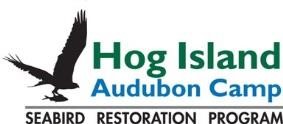 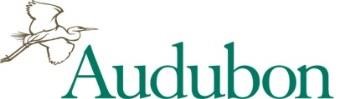 Sessions: 1 Local Bird Club:  If you are awarded a scholarship, whom should we notify?  We may also contact you with a request for a photo for posting on our website if you are awarded a scholarship. 											        (Continued on p. 2)Post-camp requirement: Scholarships are given on the stipulation that the recipient share their Hog Island experience with a presentation at the nearest Audubon chapter or at a KY Audubon Council bi-annual meeting. The presentation may be done in person or virtually (ZOOM, for example) within one year following the camp.  The recipient will be expected to report on specific outcomes from the plan detailed in your narrative and describe how you have incorporated the knowledge you acquired into your work with students or with the public.REQUIREMENTS1. Completed application2. Narrative:  On a separate page, please explain how you plan to use your experience at Hog Island Audubon Camp to benefit yourself, your community and/or your students.3. Letter of Recommendation: Please submit one letter of recommendation by email. Application Deadline:  February 28, 2023   Return materials by email.  All application materials must be received by the deadline to be considered.Please combine the application, the narrative, and the recommendation letter into a single Word document and send to Maggie Selvidge, Scholarship committee chair. Email: selvidge@hesenergy.net    You will receive an acknowledgement via email that your application has been received.Last Name  First Name  Date of application Date of application Address  Email Email City State Zip Code  County Phone (day) Phone (evening)  Phone (mobile) Phone (mobile) GenderHave you previously applied for for this scholarship?         □ Yes     □ No  If yes, what year?Previous scholarship winner?         □ Yes     □ No If yes, what year? Previous scholarship winner?         □ Yes     □ No If yes, what year? Age    	□ 14-17 	□ 18-25 □ 26-35 	□ 36-45 □ 46-55   □ 56-65 	□ 66-75 	□ 76+ □ 46-55   □ 56-65 	□ 66-75 	□ 76+ □ 46-55   □ 56-65 	□ 66-75 	□ 76+ Current occupation:Please check the session below for which you are applying for a scholarship.  Scholarships will be awarded based on outreach involvement and potential benefit to others resulting from the applicant receiving a scholarship award. The scholarship award covers tuition fee of $1,690.00. __ Joy of Birding, June 4 - 9__ Field Ornithology, June 18-23__ Sharing Nature: An Educator’s Week, July 16-21   For detailed  information on the camps, go to https://hogisland.audubon.org/news/2023-hog-island-camp-schedule Bird Club or Audubon Chapter Contact person email Phone 